Departamento de Bomberos y Servicios de 
Emergencia Médica del Distrito de Columbia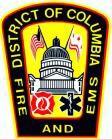 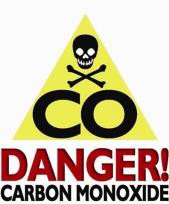 DATOS SOBRE EL MONÓXIDO DE CARBONO QUE PUEDEN SALVAR SU VIDA¿QUÉ ES EL CO? Es un gas tóxico incoloro que es imposible de detectar con la vista, el gusto o el olfato. Se produce cuando se queman combustibles comunes como la madera, el carbón, el carbón vegetal, el gas natural, la gasolina, el propano, el combustible de calefacción y el metano. Se mide en PPM (partes por millón). Es necesario prestar atención cuando hay una concentración por encima de 8 ppm.SÍNTOMAS: El CO se adhiere a la hemoglobina (glóbulos rojos) del organismo, lo cual disminuye el flujo normal del oxígeno al torrente sanguíneo y puede causar síntomas similares a los de una gripe.Síntomas iniciales de los niveles de oxígeno BAJOS a MODERADOS: dolor de cabeza, fatiga, dificultad para respirar, náuseas y mareos.Síntomas de los niveles de oxígeno ELEVADOS: alteración del estado mental, vómitos, inconsciencia y disminución de la coordinación muscular.La etapa final es la muerte.Si sospecha de una fuga de monóxido de carbono o de una exposición a este gas, salga inmediatamente a tomar aire fresco; no vuelva a ingresar al lugar afectado para buscar de dónde proviene la fuga; llame al 911 desde la vivienda de un vecino; busque atención médica de inmediato.LA PREVENCIÓN ES LA CLAVE: QUÉ HACERInstale detectores de CO.Controle siempre los electrodomésticos, especialmente en invierno, como la caldera, los calefones, las chimeneas y los conductos de humo para ver si hay obstrucciones.Solicite a un profesional que revise sus electrodomésticos anualmente.Instale detectores de CO en cada nivel de su vivienda, incluso en espacios habitables, como los pasillos fuera de los dormitorios y los sótanos.Mantenga limpias y sin obstrucciones las CONDUCTOS DE VENTILACIÓN de los secarropas, las estufas y las chimeneas.QUÉ NO HACERNo use electrodomésticos a gas en lugares cerrados, como la cochera o el interior de la vivienda.No intente reparar ni arreglar los aparatos de calefacción sin tener el conocimiento adecuado para hacerlo.No coloque NINGÚN combustible cerca de los calefactores, los calefones o las calderas.No use un horno de gas para calefaccionar la vivienda.No deje un vehículo encendido dentro de la cochera de la vivienda.No IGNORE ningún síntoma si sospecha de una exposición a CO.Revisado el 5/5/2015Seguridad contra la emisión de monóxido de carbono